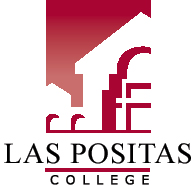 LPC Mission StatementLas Positas College is an inclusive learning-centered institution providing educational opportunities and support for completion of students’ transfer, degree, basic skills, career-technical, and retraining goals.LPC Planning PrioritiesEstablish regular and ongoing processes to implement best practices to meet ACCJC standards.Provide necessary institutional support for curriculum development and maintenance. Expand tutoring services to meet demand and support student success in Basic Skills, CTE, and Transfer courses.Coordinate available resources to address current and future professional development needs of faculty, classified professionals, and administrators in support of educational master plan goals.  Basic Skills Committee